INDICAÇÃO Nº 3622/2018Sugere ao Poder Executivo Municipal que proceda com a limpeza em área localizada atrás da Rua João Gilberto Franchi, no bairro Jardim das Orquídeas.Excelentíssimo Senhor Prefeito Municipal, Nos termos do Art. 108 do Regimento Interno desta Casa de Leis, dirijo-me a Vossa Excelência para sugerir que, por intermédio do Setor competente, que proceda com a limpeza em área localizada atrás da Rua João Gilberto Franchi, no bairro Jardim das Orquídeas.Justificativa:Conforme relatos de moradores e constatado por este vereador, o local está com o mato alto e entulhos, estes descartados irregularmente. Tal fato propicia a proliferação de animais peçonhentos, que estão adentrando nas residências próximas, trazendo assim insegurança aos munícipes. Diante dos fatos supramencionados, solicitamos que o serviço seja realizado em caráter de urgência.Plenário “Dr. Tancredo Neves”, 18 de junho de 2018.____________________________________ISAC SORRILOVereador Santa Bárbara d’Oeste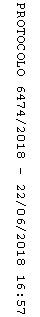 